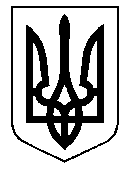 ТАЛЬНІВСЬКА РАЙОННА РАДАЧеркаської областіР  І  Ш  Е  Н  Н  Я 31.05.2018                                                                                      № 24-23/VIIПро переукладення районною радою договору оренди підвального приміщення адмінбудівлі, що належить до спільної власності територіальних громад сіл і міста Тальнівського районуВідповідно статтей 43, 59, 60 Закону України «Про місцеве самоврядування в Україні», Закону України   «Про оренду державного та комунального майна», статті 285 Господарського Кодексу України,  постанови Кабінету Міністрів України  від 04.10.1995 № 786  «Про Методику розрахунку орендної плати за державне майно та пропорції її розподілу» (із змінами та доповненнями),  рішень районної ради від 21.08.2012 № 15-3 «Про оренду комунального майна району» та від 15.09.2015 № 41-8/VІ «Про виконання рішення районної ради від 05.05.2015 № 38-9/VI «Про передачу в оренду нерухомого майна», розглянувши заяву приватного підприємця Панченка В. В., районна рада   ВИРІШИЛА:1. Відмітити, що відповідно до Методики розрахунку орендної плати за державне майно та пропорції її розподілу, затвердженої постановою Кабінету Міністрів України від 04.10.1995 № 786 (із змінами), рішення районної ради від 21.08.2012 № 15-3 «Про оренду комунального майна району» для розміщення магазину-складу орендна ставка становить не менше 18% вартості орендованого майна від розміру незалежної оцінки об’єкта оренди. 2. Переукласти, в порядку,  визначеному чинним законодавством України, договір оренди підвального приміщення  адмінбудівлі, що належить до спільної власності територіальних громад сіл і міста Тальнівського району та знаходиться  за адресою: м. Тальне, вул. Гагаріна, 4,  загальною площею 72,3 кв.м, із приватним підприємцем Панченком Віталієм Валерійовичем на тих самих умовах, а саме для  розміщення магазину-складу з розміром орендної ставки 22,8% вартості орендованого майна від розміру незалежної оцінки об’єкта оренди,  терміном на 2 роки 11 місяців.3.Уповноважити  голову Тальнівської районної ради: 3.1. Переукласти з приватним підприємцем Панченком В. В. договір оренди підвального приміщення  адмінбудівлі, що належить до спільної власності територіальних громад сіл і міста Тальнівського району та знаходиться  за адресою: м. Тальне, вул. Гагаріна, 4,  загальною площею 72,3 кв.м. відповідно пункту 2 даного рішення;3.2. Утворити конкурсну комісію щодо відбору суб’єктів оціночної діяльності (експертів), які будуть залучені до проведення незалежної оцінки нерухомого майна балансоутримувачем, яких є Тальнівська районна рада в порядку визначеному чинним законодавством.4. Після підписання Договору оренди відповідно пункту 2 даного рішення визнати таким, що втратив чинність, договір оренди комунального майна від 30.07.2015 року № 63/2015. 5. Контроль за виконанням рішення покласти на постійну комісію районної ради з питань комунальної власності, промисловості та регуляторної політики.Голова районної ради                                                                  В.Любомська